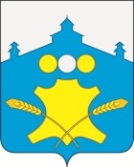 АдминистрацияСоветского сельсоветаБольшемурашкинского муниципального  района Нижегородской областиПОСТАНОВЛЕНИЕ09 февраля 2017 года                                                                                                № 7О внесении изменений в постановление № 47 от 05.05.2015 года «Об утверждении Административного регламента по исполнению муниципальной услуги   «Предоставление земельных участков, находящихся в муниципальной собственности, а также собственность на которые не разграничена на территории Советского сельсовета Большемурашкинского муниципального района на праве аренды, праве постоянного (бессрочного) пользования и праве безвозмездного срочного пользования»В соответствии с Федеральным законом от 03.07.2016 года № 334-ФЗ «О внесении изменений в Земельный кодекс Российской Федерации и отдельные законодательные акты Российской Федерации», в целях исполнения протеста прокуратуры Большемурашкинского района от 31.01.2017 года № 2-3-2017 «на постановление администрации Советского сельсовета № 47 от 05.05.2015 года «Об утверждении Административного регламента по исполнению муниципальной услуги   «Предоставление земельных участков, находящихся в муниципальной собственности, а также собственность на которые не разграничена на территории Советского сельсовета Большемурашкинского муниципального района на праве аренды, праве постоянного (бессрочного) пользования и праве безвозмездного срочного пользования» администрация Советского сельсовета п о с т а н о в л я е т :1. Внести в постановление № 47 от 05.05.2015 года «Об утверждении Административного регламента по исполнению муниципальной услуги   «Предоставление земельных участков, находящихся в муниципальной собственности, а также собственность на которые не разграничена, на территории Советского сельсовета Большемурашкинского муниципального района на праве аренды, праве постоянного (бессрочного) пользования и праве безвозмездного срочного пользования» следующие изменения:1.1. В наименовании, тексте постановления и по тексту Административного регламента слова «, а также собственность на которых не разграничена,» исключить.2. Контроль за исполнением настоящего постановления оставляю за собой.Глава администрации сельсовета                                                    А.В. Телегин